Моя мама работает…«Честный и по-своему умный сапожник, который в совершенстве владеет своим ремеслом, выше плохого генерала, выше педанта-ученого, выше дурного стихотворца»В.Г.БелинскийПрофессия моей мамы не входит в категорию престижных, не занимает лидирующее место среди новомодных профессий, ведь она работает уборщицей в школе. Моя мама очень любит чистоту и порядок, с детства и меня к этому приучила. Я часто помогала и помогаю маме до сих пор в её делах. Только мама может поддерживать чистоту и порядок, как никто другой. Каждый уголок нашей школы сияет от маминых рук. Она поливает любой цветочек с теплотой и заботой, потому что ей важно, чтобы всё в школе радовало нас. При этом мама любит петь и у нее это очень красиво получается. Мама радует всех своим настроением каждый день и никогда не покажет, что она устала, а я, в свою очередь, всегда стараюсь помочь ей. Я предлагаю ей свою помощь всегда, когда она необходима. Мама – трудоголик, после работы она еще идет на учебу  в вечернюю школу. В свое время, после окончания девяти классов, мама поступила в техникум на бухгалтерское дело, но по семейным обстоятельствам не смогла его закончить.  И спустя много лет, мама хочет осуществить свою мечту – стать бухгалтером, а мы берем с неё пример. Мой старший брат Янко окончил нашу школу с золотой медалью и поступил в Уральский университет в городе Екатеринбурге, я заканчиваю в этом году одиннадцатый класс и планирую поступать в медицинскую академию. А на нашего младшего братишку – первоклассника Артема, родители возлагают большие надежды.  Моя мама очень добрая, хорошо ладит с людьми, все её уважают и любят. О маме нужно заботиться, ведь она так много делает для нас. Поэтому я стараюсь никогда не обижать маму и быть для нее самой лучшей дочерью. Мы должны любить свою жизнь уже за то, что она подарила нам маму — такую жизнерадостную, искреннюю, добрую и мудрую. Ведь сколько детей на этом свете лишены этого счастья. Материнское сердце и безграничная материнская любовь не согревают их, не наполняют их детские жизни смыслом. Материнское сердце любит своих детей в любых ситуациях, с тех самых пор, как в один прекрасный и незабываемый день жизни мама берет на руки своего малыша. Желание вырастить ребенка, который оправдает все надежды и ожидания, с этого дня занимает все мысли матери, и только ребенку теперь безраздельно принадлежит ее любящее материнское сердце. Мама, мамочка! Ты достойна этих нежных искренних слов. Я смотрю на тебя и вспоминаю свое беззаботное детство. Мои беды и тревоги мама чувствует на расстоянии. По голосу она уже узнаёт, что у меня неприятности, успокоит, поможет мудрым советом. Когда я болею, мама всегда рядом. Дотронется тёплой рукой, и боль словно утихает. Чтобы я не натворила, она всегда поймёт и простит. Найдёт нужные слова. Когда мне плохо, успокоит. Когда весело, мама радуется вместе со мной. Мама, ты стала для меня другом, единомышленником, который понимает и уважает мои интересы. Ты всегда прислушиваешься к тому, что подсказывает тебе твое материнское сердце, и даешь верный совет. Спасибо тебе, мама, за то, что ты есть, и что твое сердце всегда готово любить и прощать!«От солнышка тепло - от матери добро», - гласит русская народная пословица. Мама… Мамочка… Какое ласковое, нежное, светлое и привычное для каждого человека слово. У всех она одна единственная.Сколько строчек красивыхО мамах слагали:Но единственной тойНе нашли.И что чувствую яЯ тебе не сказалаДорогая мамуля - прости!Люблю я твои руки,Глаза и улыбкуИ за то, что на помощьИдёшь.И большое спасибо тебе, дорогая,Что на этой земле тыЖивёшь!Муниципальное образование Ямальский район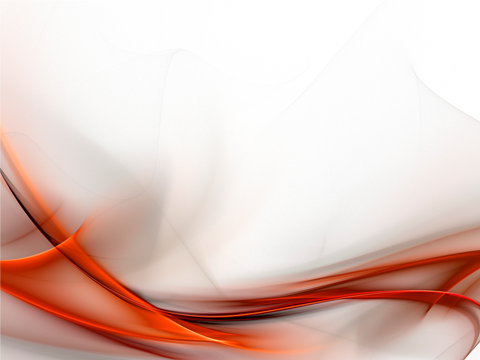 Муниципальное бюджетное учреждение общеобразовательная школа-интернат «Новопортовская школа-интернат среднего (полного) общего образования»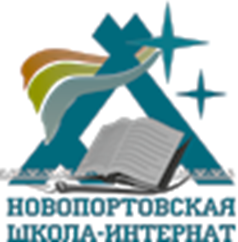 Районный конкурс эссе«Моя мама работает…»Автор: Яптик Ирина Владимировна, 11 класс, Муниципальное бюджетное учреждение общеобразовательная школа-интернат «Новопортовская школа-интернат среднего (полного) общего образования», с.Новый ПортРуководитель: Савина Татьяна Анатольевна, учитель-тьютор, Муниципальное бюджетное учреждение общеобразовательная школа-интернат «Новопортовская школа-интернат среднего (полного) общего образования», с.Новый ПортКонтактные телефоны: 8-34996-24628E-mail: nshi1932@mail.ruс.Новый Порт – 2015 год